TANTÁRGYI ADATLAPTantárgyleírásAlapadatokTantárgy neve (magyarul, angolul)  ● Azonosító (tantárgykód)BMEEPA tantárgy jellegeKurzustípusok és óraszámokTanulmányi teljesítményértékelés (minőségi értékelés) típusaKreditszám TantárgyfelelősTantárgyat gondozó oktatási szervezeti egységA tantárgy weblapja A tantárgy oktatásának nyelve A tantárgy tantervi szerepe, ajánlott féléveKözvetlen előkövetelményekErős előkövetelmény:Gyenge előkövetelmény:Párhuzamos előkövetelmény:Kizáró feltétel (nem vehető fel a tantárgy, ha korábban teljesítette az alábbi tantárgyak vagy tantárgycsoportok bármelyikét):A tantárgyleírás érvényességeJóváhagyta az Építészmérnöki Kar Tanácsa, érvényesség kezdete Célkitűzések és tanulási eredmények Célkitűzések Tanulási eredmények A tantárgy sikeres teljesítésével elsajátítható kompetenciákTudásKépességAttitűdÖnállóság és felelősségOktatási módszertanTanulástámogató anyagok Tanulástámogató anyagokSzakirodalomJegyzetek Letölthető anyagok Tantárgy tematikájaElőadások tematikája- Gyakorlati órák tematikája1-  4. hét: koncepcióterv készítése5-  8. hét: vázlatterv készítése9-13. hét: féléves terv készítése    14. hét: feldolgozási hétTantárgyKövetelmények A Tanulmányi teljesítmény ellenőrzése ÉS értékeléseÁltalános szabályok Teljesítményértékelési módszerekTeljesítményértékelések részaránya a minősítésbenA félévvégi jegy megszerzésének feltétele a szorgalmi időszakban végzett teljesítmény mindegyikének a tanszék általi elfogadása, továbbá a félév közben készített önálló tervfeladat, valamint a féléves terv és annak valamennyi szakági munkarészének legalább elégséges teljesítése.A félév csak minőségében, tartalmában elfogadott Koncepcióterv és Vázlatterv bemutatás után folytatható, pótlás ütemterv szerint lehetséges.A szorgalmi időszakban végzett teljesítményértékelések részaránya a minősítésben:A féléves érdemjegyet az önállóan készítendő tervfeladat részérdemjegyének és a féléves terv érdemjegyének a részarány szerinti súlyozott átlaga adja. Az önállóan készítendő tervfeladat (F) és a féléves terv építészeti (É) és szakági (SZ) munka-részeinek súlyozott átlagából számított súlyozott átlag: F*0,15+((É*6+SZ1+SZ2+SZ3+SZ4)/10)*0,85Az egyes félévközi teljesítményértékelésekhez egyenkénti minimumkövetelmény tartozik: az egyenkénti eredmények mindegyike érje el az elégséges (2) érdemjegyet.Érdemjegy megállapítás Javítás és pótlás A tantárgy elvégzéséhez szükséges tanulmányi munka Jóváhagyás és érvényességJóváhagyta az Építészmérnöki Kar Tanácsa, érvényesség kezdete 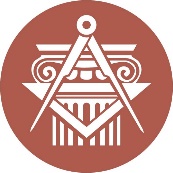 BUDAPESTI MŰSZAKI ÉS GAZDASÁGTUDOMÁNYI EGYETEMÉPÍTÉSZMÉRNÖKI KARkurzustípusheti óraszámjellegelőadás (elmélet)gyakorlatlaboratóriumi gyakorlatneve:beosztása:elérhetősége:szorgalmi időszakban végzett teljesítményértékelésekrészarányönállóan készített tervfeladat  15%féléves terv / szakági munkarészekkel  85%összesen:∑ 100%tevékenységóra / félévrészvétel a kontakt tanórákon12×10=120önállóan készített tervfeladat elkészítése20felkészülés a konzultációkra12x=48tervfeladatok elkészítése112összesen:∑ 300∑ 